.(Dance starts on lyrics)[S1] Touch Side-In-Side, Reverse Rocking Chair w/ Hook, Coaster Step[S2] Side Rock Push-Recover, Sailor 1/4L-Fwd, Fwd, Hitch, Back, Kick[S3] Back Rock, 2 Pivots, Out-In Jump Turn 1/4L[S4] Hop & Kick (Diagonal), Side, Tap-Cross-Hop & Kick (Diagonal), Back Rock, 1/4R, 1/2R Hop & Kick (Fwd)Restart on Wall 5 (starts facing 12:00) Count 16** (9:00)Restart + Step Change on Wall 11 (starts facing 12:00) count 8*** - instead of R Coaster StepEnding suggestion: The last wall starts at 12:00 o'clock, Dance up to count 31. Make a 1/4 turn right hopping back on L/kick forward on R (12:00).Please feel free to contact me if you need any further information. (hirokoclinedancing@gmail.com)(updated: 21/July/21)Rasputin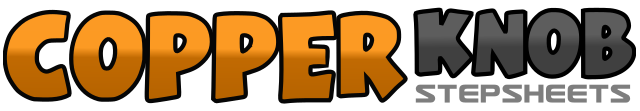 .......Count:32Wall:4Level:High Intermediate.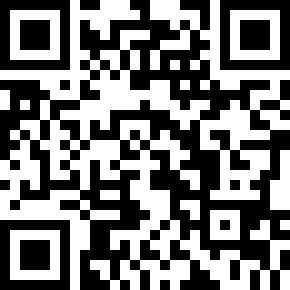 Choreographer:Hiroko Carlsson (AUS) - July 2021Hiroko Carlsson (AUS) - July 2021Hiroko Carlsson (AUS) - July 2021Hiroko Carlsson (AUS) - July 2021Hiroko Carlsson (AUS) - July 2021.Music:Rasputin - Majestic & Boney M. : (Spotify)Rasputin - Majestic & Boney M. : (Spotify)Rasputin - Majestic & Boney M. : (Spotify)Rasputin - Majestic & Boney M. : (Spotify)Rasputin - Majestic & Boney M. : (Spotify)........1&2Touch R to the side, Touch R next to L, Touch R to the side3 4Rock back on R with L hook forward, Recover weight on L5 6Rock forward on R with L hook behind R, Recover weight on L7&8Rock back on R, Step L next to R, Step forward on R***1 2Rock/push L to the side, Recover weight on R and slightly kick L to the side3&4Step L behind R making a ¼ turn left, Step R to the side, Step forward on L (9:00)5 6Step forward on R, Hitch L knee7 8Step back on L, Kick forward on R**1 2Rock back on R, Recover weight on L3 4Step forward on R, Make a ½ turn left recover weight on L (3:00)5 6Step forward on R, Make a ½ turn left recover weight on L (9:00)&7Jump both feet out shoulder width, Jump both feet in whilst making a 1/8 turn left (7:30)&8Jump both feet out shoulder width, Jump both feet in whilst making a 1/8 turn left (6:00)1 2Hop diagonally back on R/kick diagonally forward on L (5:00), Step L to the side (6:00)3&4Tap R toes next to L, Cross R over L, Hop diagonally back on L/kick diagonally forward on R (7:00)5 6Rock back on R, Recover weight on L (6:00)7 8Make a ¼ turn right stepping forward on R (9:00), Make a ½ turn right hopping back on L/kick forward on R (3:00)7&8Rock back on R, Step L next to R, Touch R next to L (12:00)